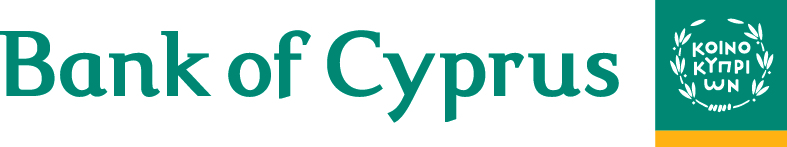                                             TERMS AND CONDITIONSAEGEAN MASTERCARD CAMPAIGNCustomers who will acquire and activate the AEGEAN MASTERCARD of Bank of Cyprus Public Company Ltd (the Bank) during the period 15/09/2022-31/12/2022 are eligible to participate, who in addition to the existing benefits will also receive the following:Double welcome miles Gift voucher worth €40 from antamivi merchants  One gift will be offered per customerThe holders of the Bank's Mastercard cards are bound by the Terms and Conditions of Use of these Cards as well as by any other relevant agreement with the Bank, which may be in force from time to time.The Bank of Cyprus may, at its discretion, exclude any participation and not allow further participation in the campaign to any person who interferes in any way with the participation process or the smooth operation of the campaign or who acts in violation of these Terms and Conditions. By participating in the campaign, participants confirm that they have read and understood these Terms and Conditions and the Terms of Use of the Bank's Cards and have agreed to be bound thereby.The campaign will be valid for the period from 15/09/2022 to 31/12/2022.The campaign is open to all holders of new AEGEAN Mastercard cards of the Bank, who applied for and obtained the card during the above mentioned period and are over 18 years old. The campaign does not include business cards and cardholders who have only cards linked to an account in a currency other than Euro.Without prejudice to paragraph (2) above, prizes cannot be exchanged for cash or any other prize or gift. The Bank reserves the right to amend these Terms and Conditions at any time with prior notice to Mastercard Cardholders.The Bank does not make any representations or warranties and does not provide any guarantees in respect of the gifts. To the fullest extent permitted by law, the Bank shall not be liable for any loss, damage or injury to any person or property that may result, directly or indirectly, in whole or in part, from the acceptance of the gifts. These Terms and Conditions shall be governed by Cyprus Law.